Citizens Advice Cheshire WestTrustee Application FormIf you need this form in another format please contact Nicki Berg on 01606 668925 or nicola.berg@citizensadvicecw.org.uk.Personal detailsHow did you hear about this volunteering opportunity?Please give details below: Application questionsWork/Volunteering informationPlease include: Current employment and previous employment (including job training schemes), voluntary work, community activities, school placements, time caring for dependants etc.Please put in date order, starting with the most recent.  (Continue on a separate sheet if necessarySupporting informationConflict of interestAdditional informationReferencesPlease give the names and addresses of two people, other than family members, who can tell us about you.  We are unable to consider your application unless references are provided.Referee 1:Referee 2:Entitlement to work or volunteerIf you are from outside the EU / EEA, it’s important you check you are permitted to volunteer or carry out ‘unpaid work’ in addition to your main reason for entering the country, to avoid jeopardising your visa status. If you cannot find the answer clearly on your immigration documentation, contact the UK Border Agency (www.gov.uk/contact-ukvi-inside-outside-uk) DeclarationBy signing this form, you declare that you:Are willing to act as a trustee of Citizens Advice Cheshire WestAre not prevented from acting as a trustee because you:Have an IVA, debt relief order and/or a bankruptcy orderHave not been convicted of a notifiable offence such as embezzlement, fraud, deception, dishonesty, large scale drug dealingHave been removed as a trustee in England, Scotland or Wales (by the Charity Commission or the Office of the Scottish Charity Regulator)Have been removed from being in the management or control of any body in Scotland (under relevant legislation)Have been disqualified by the Charity CommissionAre a disqualified company directorAre a designated person for the purposes of anti-terrorism legislationAre on the sex offenders registerHave been found in contempt of court for making (or causing to be made) a false statementHave been found guilty of disobedience to an order or direction of the Charity CommissionPlease return this form to:By email: nicola.berg@citizensadvicecw.org.ukBy post:Nicki BergCitizens Advice Cheshire WestWyvern HouseThe DrumberWinsfordCheshireCW7 1AD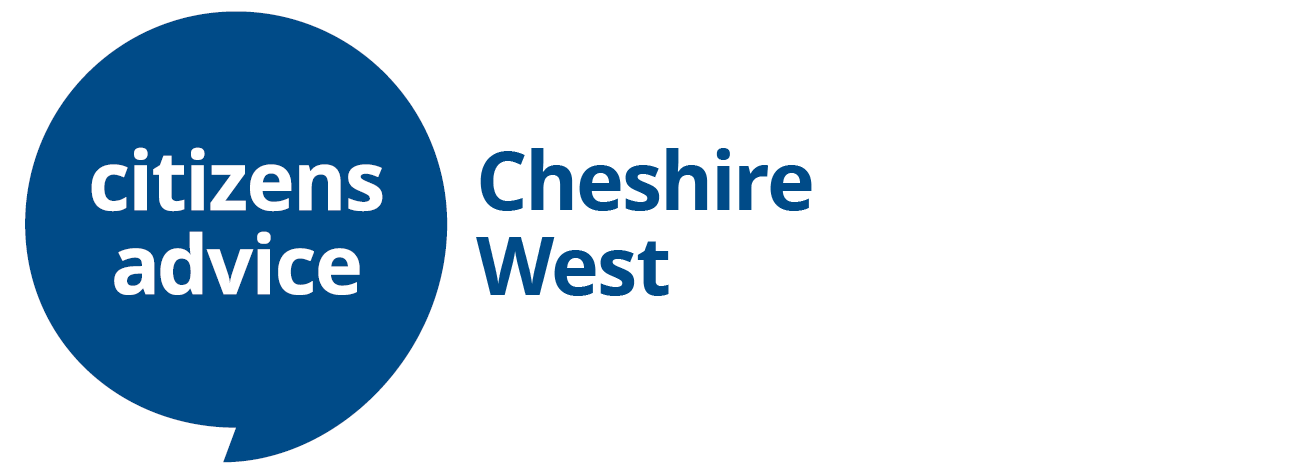 How we will use your informationThe information you give us on this form will be used to help us decide whether to recruit you as a trustee - this is our ‘legitimate interest’ under data protection law. It will only be seen by trustees and staff involved in the recruitment process, and will be stored securely. We do not retain unsuccessful application forms.
If you are recruited we will retain your contact information in order to involve and support you. We will also collect additional information, such as next of kin details, and over time records of training, support meetings and where relevant, appraisals. Again, it will be kept securely, and only those people who need to see your information in order to involve you will have access to it.

You have legal rights over your data, including access to it, and the right to ask that it is corrected, restricted or deleted. There is more information on these rights on the Information Commissioner’s Office website: www.ico.org.uk For more information please refer to our Privacy Notice www.citizensadvicecw.org.ukIf you have any questions about the use of your data, please contactJason Bishop,Chief Executive,Citizens Advice Cheshire WestEmail: jason.bishop@citizensadvicecw.org.ukCitizens Advice Cheshire West Volunteer diversity monitoring information 

Background
Diversity Monitoring Form
AgeWhich age bracket do you fit into? Put a cross in the relevant box.Gender
What best describes your gender? Put a cross in the relevant box or write in a preferred term.
    Sexual orientation
What is your sexual orientation? Put a cross in the relevant box or write in a preferred term.
Ethnic origin
How would you describe yourself? Choose one section (A to E) and put a cross in the relevant box within it.Disability 
Do you consider yourself to be a disabled person or do you have a long-term physical or mental health condition? Put a cross in the relevant box.
NB. The information on this form is for monitoring purposes only.  We follow the social model of disability which believes that it is the barriers created by society which disabled people. If you require any additional support or equipment in relation to the recruitment process or that would enable you to carry out the volunteer role, please tell us on the application form or during the interview.
Gender IdentityIs your gender identity the same as the gender you were assigned at birth? Put a cross in the relevant box.Religion or belief
Which group below do you most identify with? Put a cross in the relevant box.
Surname:First name:Address and postcode:Email address:Contact telephone number: Preferred method of contact:Why do you want to help the people in your community?What do you think are the main issues people in Cheshire West are facing/dealing with?What experience, skills or attributes would you bring to our Trustee Board?What would you like to get out of being a board member?Role description and brief summary of main responsibilitiesOrganisation name and locationDates from: mm/yyyyDates to: mm/yyyyRole description and brief summary of main responsibilitiesOrganisation name and locationDates from: mm/yyyyDates to: mm/yyyyRole description and brief summary of main responsibilitiesOrganisation name and locationDates from: mm/yyyyDates to: mm/yyyyHave you, a family member, or your employer, undertaken work or supplied goods or services to Citizens Advice Cheshire West?  If so, please specify:Are there any other potential conflicts of interest that you are aware of?  If so, please specify: (note: conflicts of interest will not necessarily prevent you from being a trustee)Is there anything else you would like to say about yourself?Are there any adjustments we can make to assist you in your application and / or Interview? This information will be treated as confidential.Is there any equipment or support that we can provide to help you carry out the Trustee role itself?This information will be treated as confidential. Please be assured that we will be supportive in discussing any adjustments with you at any stage of the recruitment and selection process.Name:Address and postcode:Email address / contact telephone number:In what capacity do they know you?Name:Address and postcode:Email address / contact telephone number:In what capacity do they know you?DeclarationI declare that the information I have given in support of my application is, to the best of my knowledge and belief, true and complete.  I understand that if it is subsequently discovered that any statement is false or misleading, or that I have withheld relevant information my application may be disqualified or, if I have already been appointed, that appointment may be revoked.Signed:                                                               Date:If you have given us any information about your health, disability or access requirements, under data protection law we need your explicit consent to hold or use that information. We will only use it in order to allow us to make reasonable adjustments and/or to keep you safe, and it will be held securely.
I give my consent for this information to be used by Citizens Advice Cheshire WestSigned:                                                               Date:Under 25	25 - 3435 - 4445 - 54	55 - 6465 and overFemaleMaleI prefer to use another termPlease write in……………………………………...Heterosexual/StraightGay ManGay Woman/LesbianBisexualI prefer to use another termPlease write in……………………………………….A.  WhiteEnglish/Welsh/Scottish/Northern Irish/BritishA.  WhiteIrishA.  WhiteGypsy or Irish TravellerA.  WhiteAny other White backgroundPlease write in……………………………………….B.  Mixed/multiple ethnic groupsWhite & Black CaribbeanB.  Mixed/multiple ethnic groupsWhite & Black AfricanB.  Mixed/multiple ethnic groupsWhite & AsianB.  Mixed/multiple ethnic groupsAny other Mixed/multiple ethnic backgroundPlease write in……………………………………….C.  Asian/Asian BritishIndianC.  Asian/Asian BritishPakistaniC.  Asian/Asian BritishBangladeshiC.  Asian/Asian BritishChineseC.  Asian/Asian BritishAny other Asian BackgroundPlease write in……………………………………….D. Black/African/ Caribbean / Black BritishAfricanD. Black/African/ Caribbean / Black BritishCaribbeanD. Black/African/ Caribbean / Black BritishOther Black/African/Caribbean backgroundPlease write in……………………………………….E. Other ethnic groupArabE. Other ethnic groupAny other ethnic groupPlease write in……………………………………….YesNoYesNoNo religionChristian (including all denominations)BuddhistHinduJewishMuslim SikhAny other religion or beliefPlease write in……………………………………….